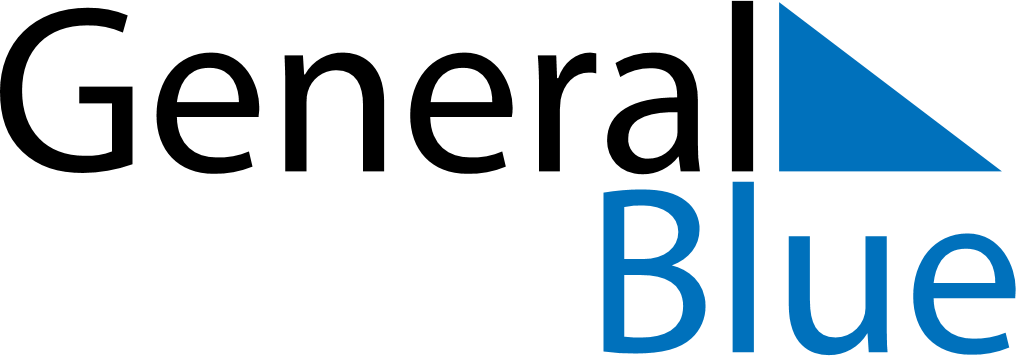 June 2082June 2082June 2082June 2082June 2082SundayMondayTuesdayWednesdayThursdayFridaySaturday123456789101112131415161718192021222324252627282930